Задания для всех детей  группы 25-29.05.20г«Лето в дверь стучится к нам!» Родителям рекомендуется:1. Побеседовать с ребенком о том, какое время года приближается, при этом следует напомнить, какие изменения произошли в природе, что происходит с животными и растениями летом. Обратить внимание ребенка на характерные признаки лета, назвать летнюю  одежду. Назвать летние месяцы (для Ромы).2.  Игра «Подбери признак». лето (какое?) - …,        солнце (какое?) - …,       небо (какое?) - …, дождь (какой?) - …,      трава (какая?) - ....3. Упражнять детей в подборе существительных к глаголам (для Ильи прочитать)наступает(что?) - …,       капает (что?) -...,      жужжит (кто?) - …, дует (что?) -...,                   зеленеет (что?) -...,    поют (кто?) - ..,светит (что?) -...,           цветет(что?) -....4.	Упражнять детей в расширении глагольного словаря:солнце (что делает?) - …, дождь (что делает?) -....5.	Игра «Один - много»:цветок-цветы,                       трава-травы,           лист-листья, дождь-дожди,                       птица-птицы,          жук-жуки.6. Вырезать и наклеить картинку с изображением летнего пейзажа.Для Ромы7. Солнечные ступеньки, часть 2, стр 22-238. Прописи «Пишем буквы» следующие три буквы.Разучивание:               Что такое лето? (В. Балашов)Что такое лето?
Это много света,
Это поле, это лес,
Это тысячи чудес,
Это в небе облака,
Это быстрая река,
Это яркие цветы,
Это синь высоты.Чтение художественной литературы:1.В лесу летом. К.Д. Ушинский.Нет в лесу того раздолья, как на поле; но хорошо в нём в жаркий полдень. И чего только не насмотришься в лесу! Высокие, красноватые сосны развесили свои иглистые вершины, а зелёные ёлочки выгибают свои колючие ветви. Красуется белая, кудреватая берёзка с душистыми листочками; дрожит серая осина; а коренастый дуб раскинул шатром свои вырезные листья. Из травы глядит беленький глазок земляники, а рядом уже краснеет душистая ягодка. 
Белые серёжки ландыша качаются между длинными, гладкими листьями. Где-то рубит крепконосый дятел; кричит жалобно жёлтая иволга; отсчитывает года бездомная кукушка. Серый зайчик шмыгнул в кусты; высоко между ветвями мелькнула пушистым хвостом цепкая белка. Далеко в чаще что-то трещит и ломится: уж не гнёт ли дуги косолапый мишка?2. Русская народная сказка «У солнышка в гостях» (есть такой мыльтфильм)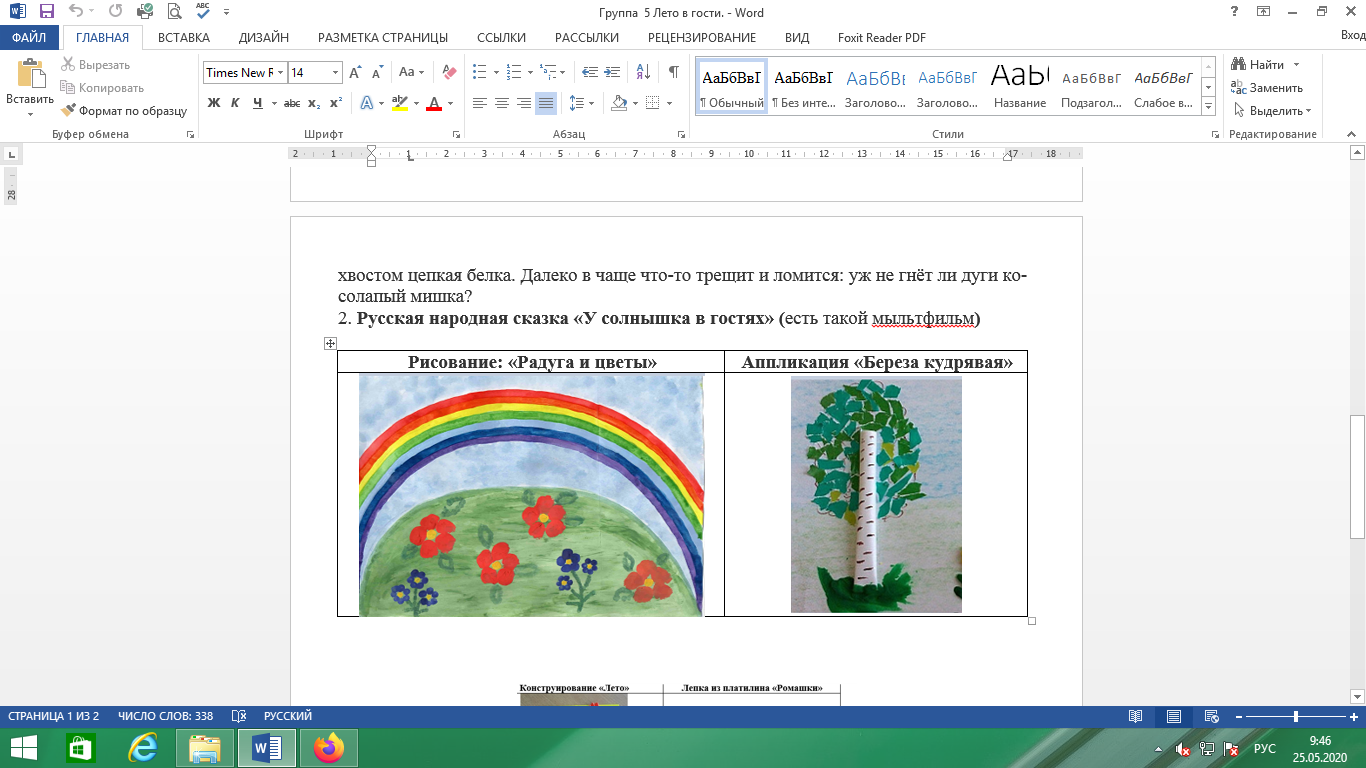 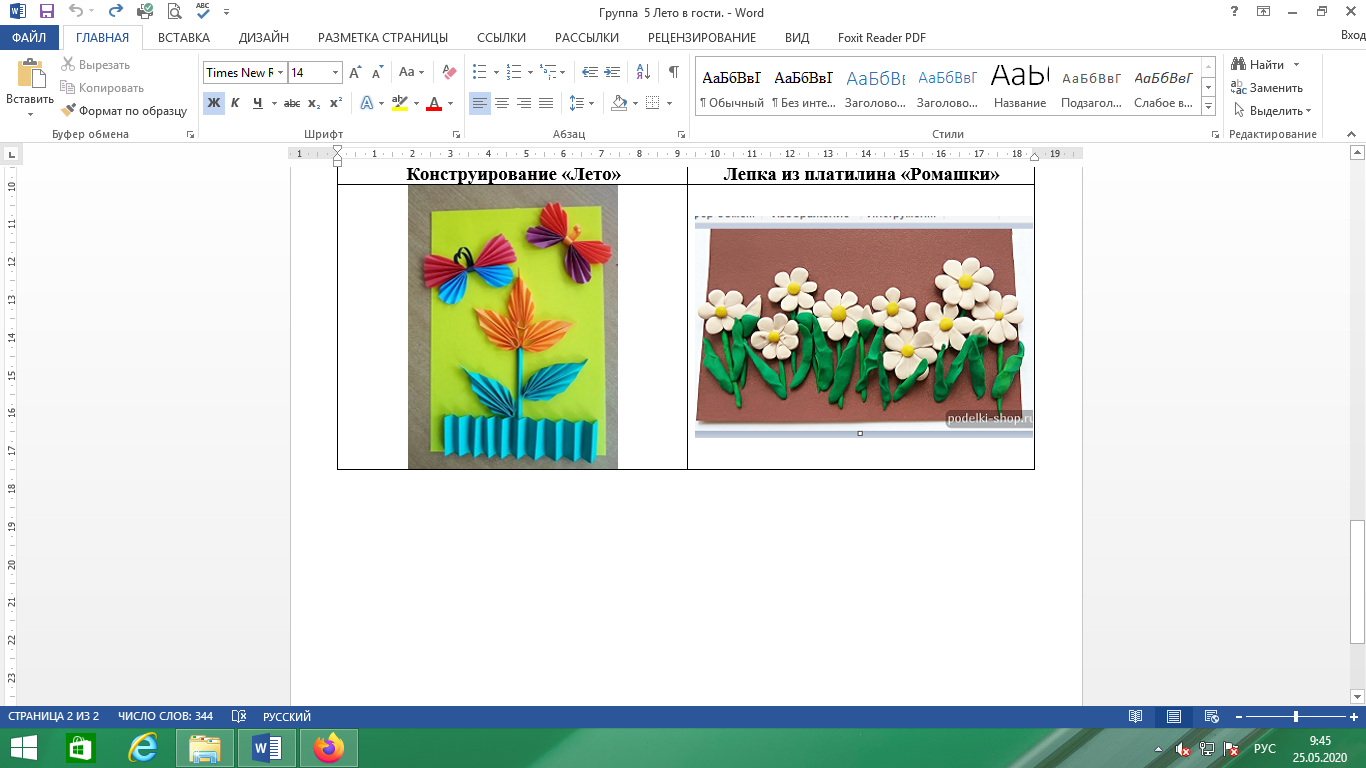 